»VERJEMI VASE IN ŽE SI NA POL POTI«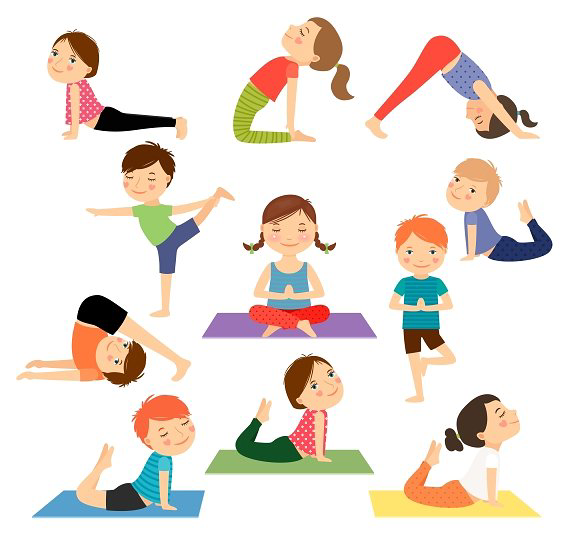 RAZGIBAJ SE, DA OSTANEŠ ZDRAVAktivnost 1:VAJE SKOLEBNICOhttps://www.youtube.com/watch?v=6ftxfwdAcC4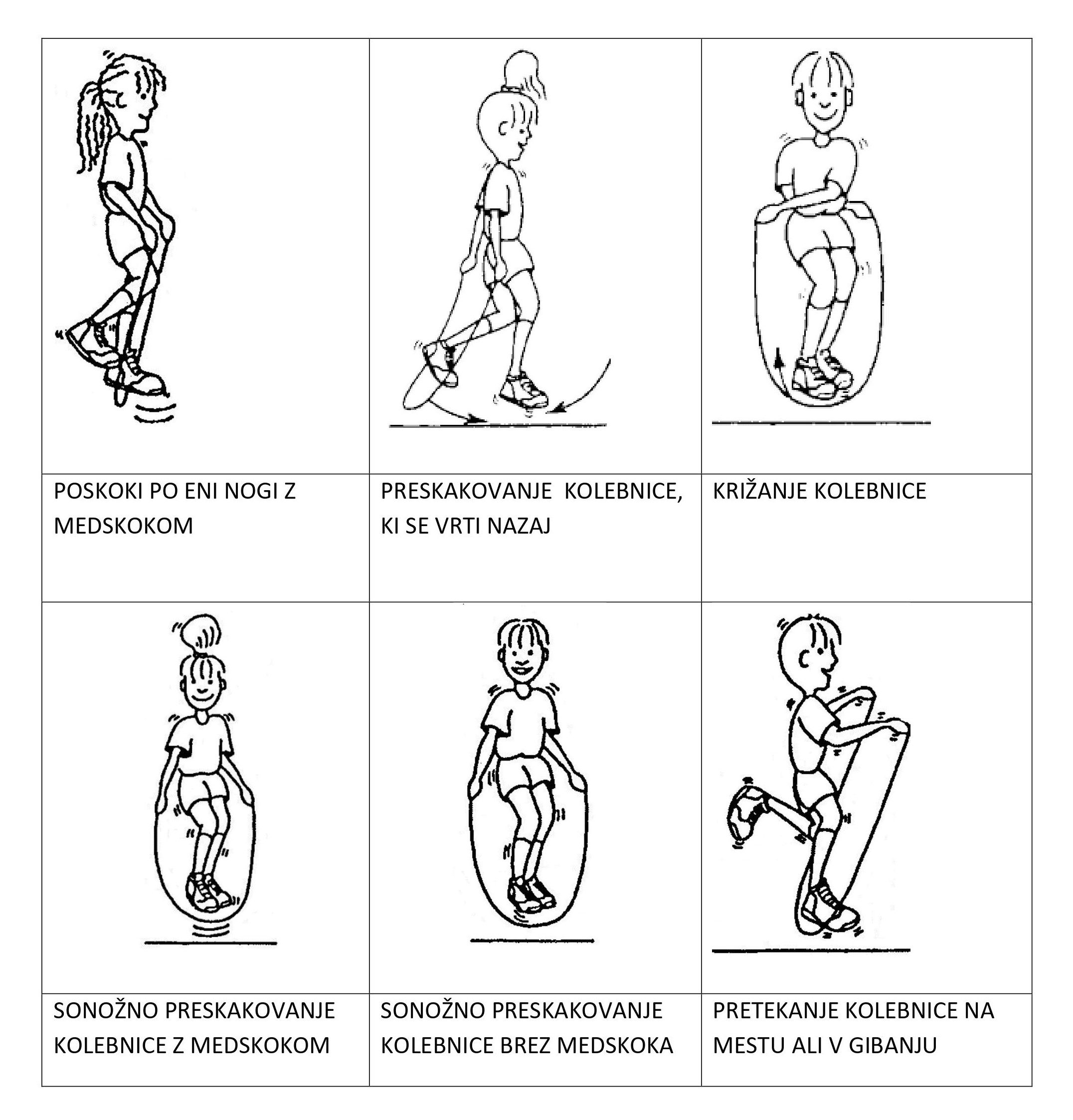 Aktivnost 2:MIŠA- TELOVADBA Z ŽOGOhttps://www.youtube.com/watch?v=GbCi3dw6i9EAktivnost 3:SKLOP VAJ ZA MLADE IGRALCE-UPRAVLJANJE ŽOGE NA MESTUhttps://www.youtube.com/watch?v=EjWVfbFjLqU